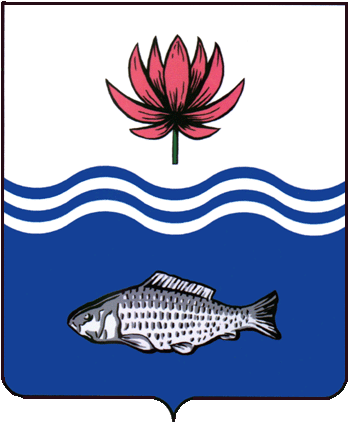 АДМИНИСТРАЦИЯ МО "ВОЛОДАРСКИЙ РАЙОН"АСТРАХАНСКОЙ ОБЛАСТИПОСТАНОВЛЕНИЕО мероприятиях по обеспечению работ, связанных с безаварийным пропуском весеннего половодья 2022 годаВ целях обеспечения безаварийного пропуска весеннего половодья, для руководства и контроля за работами, связанными с пропуском паводка 2022 года, предотвращения возможных негативных последствий от паводковых вод, администрация МО «Володарский район»ПОСТАНОВЛЯЕТ:1.Создать чрезвычайную противопаводковую комиссию (ЧПК) администрации МО «Володарский район» в следующем составе:-Мухамбетов Р.Т.  – и.о. зам. главы администрации МО «Володарский район» по оперативной работе, председатель комиссии;-Курмангалиев Х.Б. – и.о.заместителя главы администрации МО «Володарский район» по социальной политике, заместитель председателя комиссии;-Хусанкова Т.Ш. - старший инспектор отдела по делам ГО и ЧС и мобилизационной работе администрации МО «Володарский район», секретарь комиссии.Члены комиссии:-Нагметов Е.К.  – и.о.начальника отдела по делам ГО и ЧС и мобилизационной работе администрации МО «Володарский район»;-Назарова М.Б. - заместитель начальника финансово-экономического управления администрации МО «Володарский район»;-Хуадонов А.С. - начальник ОМВД РФ по Володарскому району (по согласованию);-Нургалиев А.А.  - начальник 3 ПСО ФПС ГПС ГУ МЧС России по Астраханской области, (по согласованию);-Мажитов И.А. – и.о.начальника отдела земельных и имущественных отношений, жилищной политики администрации МО «Володарский район»;-Ливинсон И.А. - главный врач ГБУЗ АО "Володарская РБ" (по согласованию);-Фарутдинова С.Х. - начальник ТО ТУ «Роспотребнадзор по Астраханской области» в Красноярском и Володарском районе (по согласованию);-Коиспаева О.Г. - начальник Володарских электрических сетей ПАО «Россети» - «Астраханьэнерго» (по согласованию);-Чеховский А.В. – генеральный директор ООО «Харабалинское ДРСП» (по согласованию);-Афанасьев Н.В. – зам. начальника Астраханского межрайонного  отдела ФГБУ «Главрыбвод» (по согласованию);-Мухамбеталиев М.А. - руководитель МКУ «УЖКХ» МО «Володарский район»;-Такаев У.В. – глава  администрации МО «Поселок Володарский»;-Шалекешов Х.З. - председатель совета Володарского райрыбпо (по согласованию);-Чурзин Б.Ф. - госинспектор службы природопользования и охраны окружающей среды Астраханской области (по согласованию).Все указания ЧПК являются обязательными для исполнения.2.Утвердить мероприятия по обеспечению работ, связанных с пропуском весеннего половодья 2022 года.3.Рекомендовать руководителям предприятий, организаций и учреждений независимо от ведомственной принадлежности и форм собственности выполнять необходимые мероприятия по обеспечению нормальной жизнедеятельности вверенных коллективов, техники, территории.	 4.Районной чрезвычайной противопаводковой комиссии (ЧПК) (Мухамбетов Р.Т.) совместно с главами муниципальных образований района:4.1.Осуществить необходимые противопаводковые мероприятия по каждому населенному пункту, проводить их как за счет собственных средств и материалов пользователей (владельцев), так и за счет других источников финансирования.4.2.Взять под особый контроль режим эксплуатации паромных переправ, очистных и водозаборных сооружений, насосных станций. Принять необходимые меры по выявлению нарушений и их устранению.4.3.Провести инвентаризацию водооградительных валов и дамб обвалования, закрепить их за организациями, хозяйствами, возложив на них ответственность за техническое состояние и сохранность.4.4.Зарезервировать грунтовые карьеры для проведения противопаводковых мероприятий.4.5.Создать на местах мобильные отряды из числа нештатных аварийно-спасательных формирований для ликвидации возможных чрезвычайных ситуаций.4.6.Совместно с руководителями предприятий, организаций и хозяйств независимо от ведомственной принадлежности и форм собственности создать на местах необходимый резерв строительных материалов, топлива, инвентаря для проведения берегоукрепительных, инженерно-технических мероприятий.4.7.Обеспечить своевременную организацию и выполнение мероприятий по защите населенных пунктов и объектов экономики от затопления и подтопления в период пропуска весеннего половодья и оперативное решение вопросов, возникающих при чрезвычайных ситуациях.5.Главному редактору МАУ «Редакция газеты «Заря Каспия» (Шарова) опубликовать настоящее постановление  в районной газете «Заря Каспия».6.Сектору информационных технологий организационного отдела администрации МО «Володарский район» (Поддубнов И.Ю.) разместить настоящее постановление  на сайте администрации МО «Володарский район».7.Постановление вступает в силу со дня его официального опубликования.8.Контроль за исполнением настоящего постановление возложить на и.о. заместителя главы администрации МО «Володарский район» по оперативной работе Мухамбетова Р.Т.Глава администрации					                 Х.Г. ИсмухановПриложение №1к постановлению  администрацииМО «Володарский район»от 14.02.2022 г. № 199МЕРОПРИЯТИЯпо обеспечению работ, связанных с пропускомвесеннего половодья 2022 годаВерно:от 14.02.2022 г.N 199№ п/пНаименованиеСрок исполненияОтветственные исполнителиПриложе ние123451.Ревизия водооградительных валов и определение объемов земляных работ по досыпке и восстановлению их водооградительной способности (по паводкоуязвимым местам населенных пунктов района)01.02. - 28.03.2022Главы муниципальных образований района, районная ЧПК, отдел земельных, имущественных отношений и жилищной политики района, руководители организаций2.Ревизия и подготовка карьеров для проведения земляных берегоукрепительных работ10.03.2022Главы муниципальных образований района, ЧПК района, отдел земельных, имущественных отношений и жилищной политики района, отдел по делам ГО и ЧС3.Переучет технически исправной инженерной техники для проведения берегоукрепительных работ. Определение подрядчиков и заключение договоров на земляные берегоукрепительные работы15.03.2022Главы муниципальных образований района, ЧПК района, отдел земельных, имущественных отношений и жилищной политики района, отдел по делам ГО и ЧС4.Инвентаризация плавсредств, которые могут быть задействованы для доставки техники к месту проведения берегоукрепительных работ и к эвакуации населения из зон возможного затопления и защиты от волнобоя15.03.2022Главы муниципальных образований района, ГИМС, отдел по делам ГО и ЧС5.Определение перечня наиболее паводковоуязвимых объектов для проведения первоочередных противопаводковых мероприятий10.03.2022Главы муниципальных образований района, ЧПК района,6.Разработать мероприятия и провести необходимые работы по защите материальных ценностей, зданий, сооружений, скота, кормов, удобрений, ядохимикатов от возможного затопления иподтопления25.03. 2022Главы муниципальных образований района, руководители предприятий и хозяйств, ЧПК района7.Провести подготовительные мероприятия и обеспечить работу медучреждений по обслуживанию населения в зоне воздействия весеннего половодья и обеспечение готовности медицинских учреждений к приему пострадавших из зон возможного затопления10.03.2022 и в период половодьяГБУЗ АО «ВРБ»8.Обеспечение правопорядка в период возникновения ЧС, оказание необходимой помощи всем организациям, учреждениям, предприятиям и населению в случае возникновения стихийного бедствия во время весеннего половодья. Охрана водооградительных валов от несанкционированных разрушений и возможных проявлений терроризмав предпаводковый и паводковый периодыОМВД России по Володарскому району9.Обеспечение устойчивой телефонной связи ЧПК с муниципальными образованиями и населенными пунктами района.В течении всего периода половодьяМЦТЭТ г.Ахтубинск ПАО «Ростелеком»10.Обеспечить своевременный завоз необходимого количества горючесмазочных материалов, продовольствия, медикаментов и пр.15.03.2022Главы муниципальных, образований района, руководители здравоохранения, торговли, предприятий и хозяйств, ЧПК района11.Разработать комплекс мероприятий по обеспечению безаварийного пропуска весеннего половодья и устойчивого снабжения населения и объектов экономики водой хозяйственно-питьевого назначения14.04.2022Главы муниципальных образований района, отдел земельных, имущественных отношений и жилищной политики района, МКУ «УЖКХ» района, руководители предприятий и организаций12.Проведение инженерных берегоукрепительных работ по наиболее паводкоуязвимым местам15.03-28.04.2022Главы муниципальных образований района, отдел земельных, имущественных отношений и жилищной политики района, ЧПК района13.Обеспечить бесперебойную работу паромных переправ 	в период половодьяООО «Харабалинское ДРСП», главы муниципальныхобразований14.Обеспечить санитарно- эпидемиологический и экологический контроль на территории района в период прохождения весеннего половодьяв период половодьяТОУ «Роспотребнадзор», служба природопользования и охраны окружающей среды,15.Проведение организационной и разъяснительной работы среди населения о заблаговременной подготовке к пропуску весеннего половодьяв предпаводковый периодГлавы муниципальных образований района, ЧПК района16.Определение перечня первоочередных мероприятий по расчистке и дноуглублению водотоковв предпаводковый периодУправление сельского, рыбного хозяйства и перерабатывающей промышленности района, главы муниципальных образований района17.Развертывание и организация работы дополнительных гидропостов в наиболее паводкоуязвимых населенных пунктахпо решению ЧПК администрации МО "Володарский район"Отдел по делам ГО и ЧС и МР района, главы муниципальных образований района18.Создание мобильных групп для ликвидации прорыва берегоукрепительных валовпо решению ЧПК администрации МО "Володарский район" ЧПК района, главы муниципальных образований района19.Подготовка пунктов временного размещения населения, эвакуируемого из затопляемых мест, развертывание и организация их работы при осложнении паводковой обстановкина основании решения комиссии по предупреждению и ликвидации чрезвычайных ситуаций и обеспечению пожарной безопасности (далее КЧС и ПБ) администрации МО "Володарский район"Районная эвакуационная комиссия, главы муниципальных образований района20.Подготовка и представление в ЧПК при Правительстве Астраханской области отчетных материалов по целевому использованию финансовых средств и материальных ресурсов, выделенных на проведение противопаводковых мероприятийвтридцатидневный срок после поступления финансовых средств на счет для использования по назначениюОтдел по делам ГО и ЧС и МР района21.Своевременное оповещение и информирование населения и руководителей объектов экономики через средства массовой о складывающейся водохозяйственной обстановке и результатах противопаводковых мероприятийпостоянноГлавы муниципальных образований района, ЧПК района22.Уточнить план эвакуации из зон возможного затопления и жизнеобеспечения эваконаселения01.03.2022Районная эвакокомиссия, главы муниципальных образований района23.Обеспечить постоянный контроль за соблюдением правил судовождения на водотоках района в период весеннего половодья, к лицам, допустившим нарушение установленного режима, принимать административное мерыв период половодьяГИМС по Володарскому району24.Уточнить наличие и техническое состояние средств доставки воды. Определить места раздачи воды. Предусмотреть доставку воды на отдаленные участки.18.03.2022МКУ «УЖКХ» МО «Володарский район»25.Взять под особый контроль объекты экономики и работы, обеспечивающие их нормальную деятельность в период половодья, в том числе водозаборе насосных станций24.03. 2022МКУ «УЖКХ» МО «Володарский район», руководители предприятий и хозяйств26.Оказать всестороннюю помощь садоводческим обществам, расположенным на подведомственной территории и находящимися в зонах возможного подтопления и т.д.постоянноУправление сельского, рыбного хозяйства и » перерабатывающей промышленности района, ЧПК района27.Обеспечить ЧПК прогнозами уровня воды и метеосведений для информации руководителей, сельскохозяйственных, транспортных, жилищно- коммунальных предприятий, населенияпостоянноМКУ «ЕДДС МО «Володарский район»28.Организовать и обеспечить руководство и контроль за своевременным выполнением намеченных противопаводковых мероприятийпостоянноЧПК района